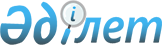 О создании районной конкурсной комиссии по отбору проектов для организации оплачиваемых общественных работ, направленных на поддержку и создание рабочих мест
					
			Утративший силу
			
			
		
					Постановление Уланского районного акимата Восточно-Казахстанской области от 1 апреля 2004 года N 880. Зарегистрировано Департаментом юстиции Восточно-Казахстанской области 21 апреля 2004 года за N 1733. Утратило силу на основании письма акимата Уланского района от 17 апреля 2006 года N 22

      Сноска. Утратило силу на основании письма акимата Уланского района от 17.04.2006 N 22.      В целях выполнения Закона Республики Казахстан "О занятости населения" N 149-II от 23 января 2001 года, "Правил организации и финансирования общественных работ", утвержденных постановлением Правительства Республики Казахстан N 836 от 19 июля 2001 года, согласно пункта 13 статьи 31 Закона Республики Казахстан "О местном государственном управлении в Республике Казахстан" N 148-II от 23 января 2001 года акимат Уланского района ПОСТАНОВЛЯЕТ:

      1. Создать комиссию в составе:

      2. Утвердить положение о проведении конкурсного отбора проектов по организации оплачиваемых общественных работ, направленных на поддержку и создание рабочих мест (приложение N 1).

      3. Постановления Уланского районного акимата N 158 от 10 июня 2002 года "О создании районной конкурсной комиссии по отбору проектов для организации оплачиваемых общественных работ направленных на поддержку и создание рабочих мест" и N 873 от 5 марта 2004 года "О создании районной конкурсной комиссии по отбору проектов для организации оплачиваемых общественных работ направленных на поддержку и создание рабочих мест" признать утратившими силу.

      4. Контроль за исполнением данного постановления оставляю за собой.       Аким Уланского района

Приложение N 1

к постановлению акимата

Уланского района N 880

от 1 апреля 2004 годаПоложение

О проведении конкурсного отбора проектов по организации

оплачиваемых общественных работ, направленных на

поддержку и создание рабочих мест      Настоящее положение регламентирует деятельность районной конкурсной комиссии по отбору организаций и предприятий района на конкурсной основе для организации общественных работ, направленных на поддержку и создание рабочих мест за счет средств бюджета.

      В целях выполнения постановления акимата Восточно-Казахстанской области N 9 от 12 марта 2003 года "Об opганизации и финансировании оплачиваемых общественных работ" и совершенствования работы по реализации активной политики занятости населения, устанавливается следующий порядок проведения конкурса.

      1. Районная конкурсная комиссия имеет право проводить конкурс 2 раза в течение календарного года.

      2. За месяц до проведения конкурса в районной газете дается объявление о проведении конкурса по организации оплачиваемых общественных работ.

      3. В конкурсе имеют право принимать участие организации предприятия района с любой формой собственности.

      4. Для участия в конкурсе организации и предприятия подают заявление в конкурсную комиссию (форма заявления прилагается).

      5. Окончание приема заявлений производится за день до начала проведения конкурса.

      6. При отборе организаций и предприятий для организации оплачиваемых общественных работ учитываются следующие показатели:

      создание новых рабочих мест и сохранение имеющихся;

      продолжительность общественных работ (но не более 1 года);

      размер софинансирования работодателем оплаты труда участников общественных работ;

      трудоустройство не менее 50% участников общественных работ на постоянное рабочее место сроком не менее 12 месяцев;

      общественная значимость;

      обеспечение рабочей одеждой и специнвентарем;

      обеспечение охраны труда и техники безопасности;

      своевременная оплата труда.

      7. Решение комиссии оформляется протоколом и один экземпляр направляется в районный центр занятости.      Руководитель аппарата акима района
					© 2012. РГП на ПХВ «Институт законодательства и правовой информации Республики Казахстан» Министерства юстиции Республики Казахстан
				Хайруллин Алим

Абылкадыровипредседатель комиссии,

заместитель акима Уланского

районаИбраимова Альгиза

Дюсембиновназаместитель председателя

комиссии, директор Уланского

районного центра занятостиКарабаев Жанарбек

Тлеубековичсекретарь комиссии, специалист

отдела экономикиЧлены комиссии:Члены комиссии:Кездыкбаев Калибек

Нугмановичзаведующий отделом экономикиКалиева Гульмайра

Набиевназаведующая отделом архитектуры и

коммунального хозяйстваТурганов Ержан

Турсыновичглавный специалист-экономист

отдела сельского хозяйства